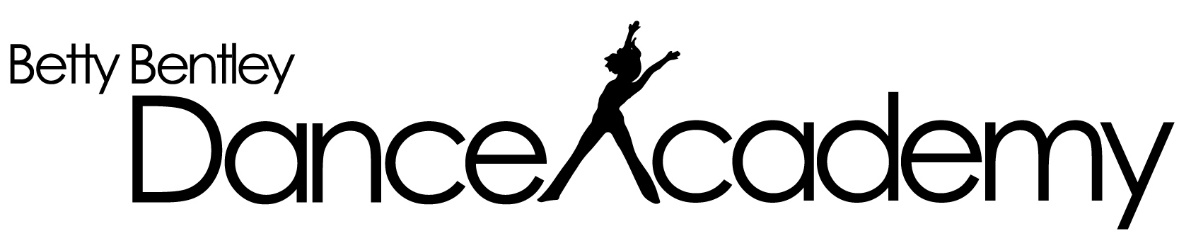 2022 Important Dates – Port Kennedy StudioTerm DatesTerm 1: Monday January 31st - Thursday 10th April (10 weeks)    	Fees due Sat 12th February Term 2: Monday April 25th - Saturday July 2nd (10 weeks)  	    	Fees due Sat 7th May Term 3: Monday July 18th - Saturday Sept 24th (10 weeks)       	Fees due Sat 30th July Term 4: Monday October 10th -Thursday 8th December (9 weeks) 	Fees due Sat 22nd OctExamination DatesJazz Exams: July 2022 		Fee due Thursday 1st April		Tap Exams: July 2022  		Fees due Thursday 1st April           Classical Exams: October 2022   Fees due Saturday 31st JulyConcert DatesDress Rehearsal: Friday 9th DecemberConcert: Saturday 10th DecemberPlease check with schools for conflicting dates for Rehearsal.Costume Registration & Deposits due 4th JUNE  Forms and Deposit Envelopes will be distributed between May 9 – 14.  If you have not received yours by then please see Nicole, out Receptionist, or one of our teachers.